YOUR NAMEYOUR NAMEYOUR NAMEYOUR NAMEYOUR NAME14 Kings St, York, YO1 0SB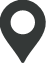 14 Kings St, York, YO1 0SB07123 446 412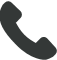 s.bingerton@gmail.com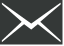 s.bingerton@gmail.com1 August 20231 August 20231 August 20231 August 20231 August 2023John Creighton 
8 Tipton Rd 
York 
YO1 0SB 
07123 983 327
john.creighton@gmail.com Dear Mr Creighton,I am writing to inform you that I’m resigning from my position as Marketing Manager at Xtell effective immediately (1 August 2023).As we have already discussed, I view Xtell’s failure to remunerate me for services rendered withing the timeframe stipulated in our employment agreement a breach of contract. As you have not resolved the issue, I regard this as a constructive dismissal.I have already posted the company equipment (laptop, keyboard, and mouse) back to you. Please send all outstanding remunerations via direct deposit, and send my P60 to s.bingerton@gmail.com. Yours sincerely,Selina BingertonSalina BingertonJohn Creighton 
8 Tipton Rd 
York 
YO1 0SB 
07123 983 327
john.creighton@gmail.com Dear Mr Creighton,I am writing to inform you that I’m resigning from my position as Marketing Manager at Xtell effective immediately (1 August 2023).As we have already discussed, I view Xtell’s failure to remunerate me for services rendered withing the timeframe stipulated in our employment agreement a breach of contract. As you have not resolved the issue, I regard this as a constructive dismissal.I have already posted the company equipment (laptop, keyboard, and mouse) back to you. Please send all outstanding remunerations via direct deposit, and send my P60 to s.bingerton@gmail.com. Yours sincerely,Selina BingertonSalina BingertonJohn Creighton 
8 Tipton Rd 
York 
YO1 0SB 
07123 983 327
john.creighton@gmail.com Dear Mr Creighton,I am writing to inform you that I’m resigning from my position as Marketing Manager at Xtell effective immediately (1 August 2023).As we have already discussed, I view Xtell’s failure to remunerate me for services rendered withing the timeframe stipulated in our employment agreement a breach of contract. As you have not resolved the issue, I regard this as a constructive dismissal.I have already posted the company equipment (laptop, keyboard, and mouse) back to you. Please send all outstanding remunerations via direct deposit, and send my P60 to s.bingerton@gmail.com. Yours sincerely,Selina BingertonSalina BingertonJohn Creighton 
8 Tipton Rd 
York 
YO1 0SB 
07123 983 327
john.creighton@gmail.com Dear Mr Creighton,I am writing to inform you that I’m resigning from my position as Marketing Manager at Xtell effective immediately (1 August 2023).As we have already discussed, I view Xtell’s failure to remunerate me for services rendered withing the timeframe stipulated in our employment agreement a breach of contract. As you have not resolved the issue, I regard this as a constructive dismissal.I have already posted the company equipment (laptop, keyboard, and mouse) back to you. Please send all outstanding remunerations via direct deposit, and send my P60 to s.bingerton@gmail.com. Yours sincerely,Selina BingertonSalina BingertonJohn Creighton 
8 Tipton Rd 
York 
YO1 0SB 
07123 983 327
john.creighton@gmail.com Dear Mr Creighton,I am writing to inform you that I’m resigning from my position as Marketing Manager at Xtell effective immediately (1 August 2023).As we have already discussed, I view Xtell’s failure to remunerate me for services rendered withing the timeframe stipulated in our employment agreement a breach of contract. As you have not resolved the issue, I regard this as a constructive dismissal.I have already posted the company equipment (laptop, keyboard, and mouse) back to you. Please send all outstanding remunerations via direct deposit, and send my P60 to s.bingerton@gmail.com. Yours sincerely,Selina BingertonSalina Bingerton